         169500, Республика Коми, г. Сосногорск, ул. Проточная, д. 4  Прошу предоставить справку  подтверждение о трудовом стаже (образец прилагается), пункт 27-30  для начисления мне пенсии.           Справки прошу выслать по следующему адресу:  610025, г. Киров,улица Мельничная, д 13,кв 1, Иванову Сергею Николаевичу. 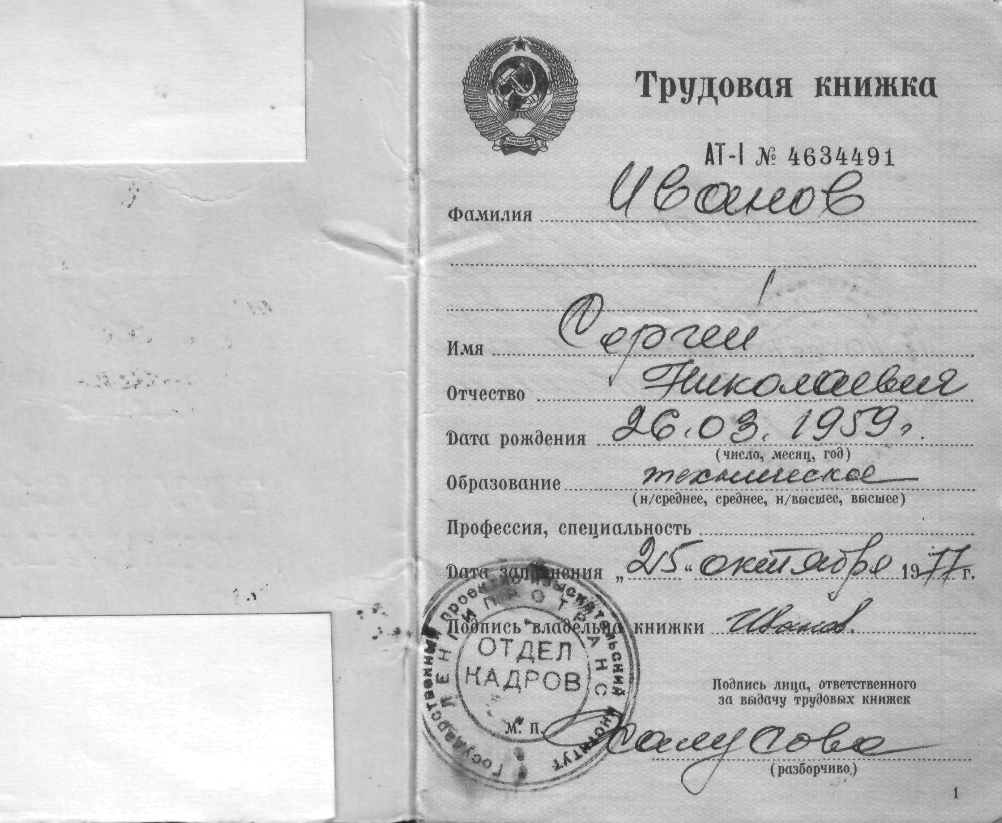 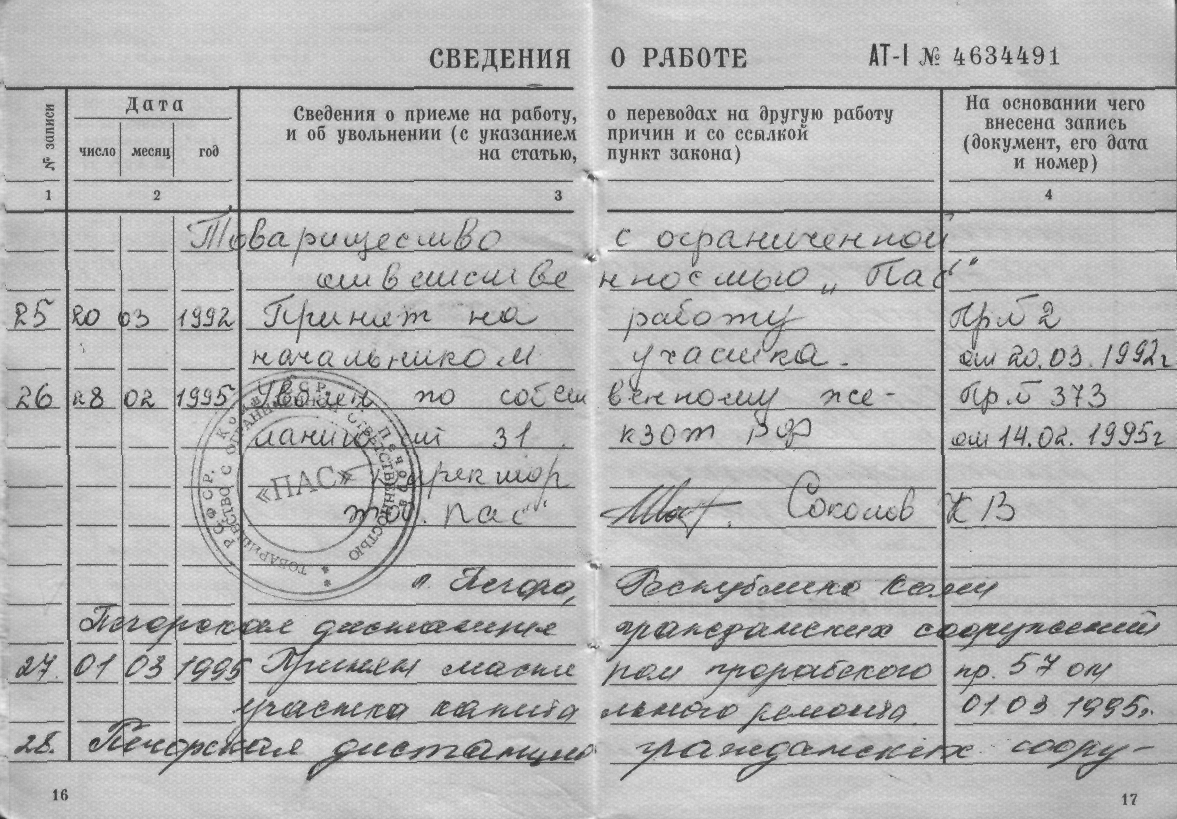 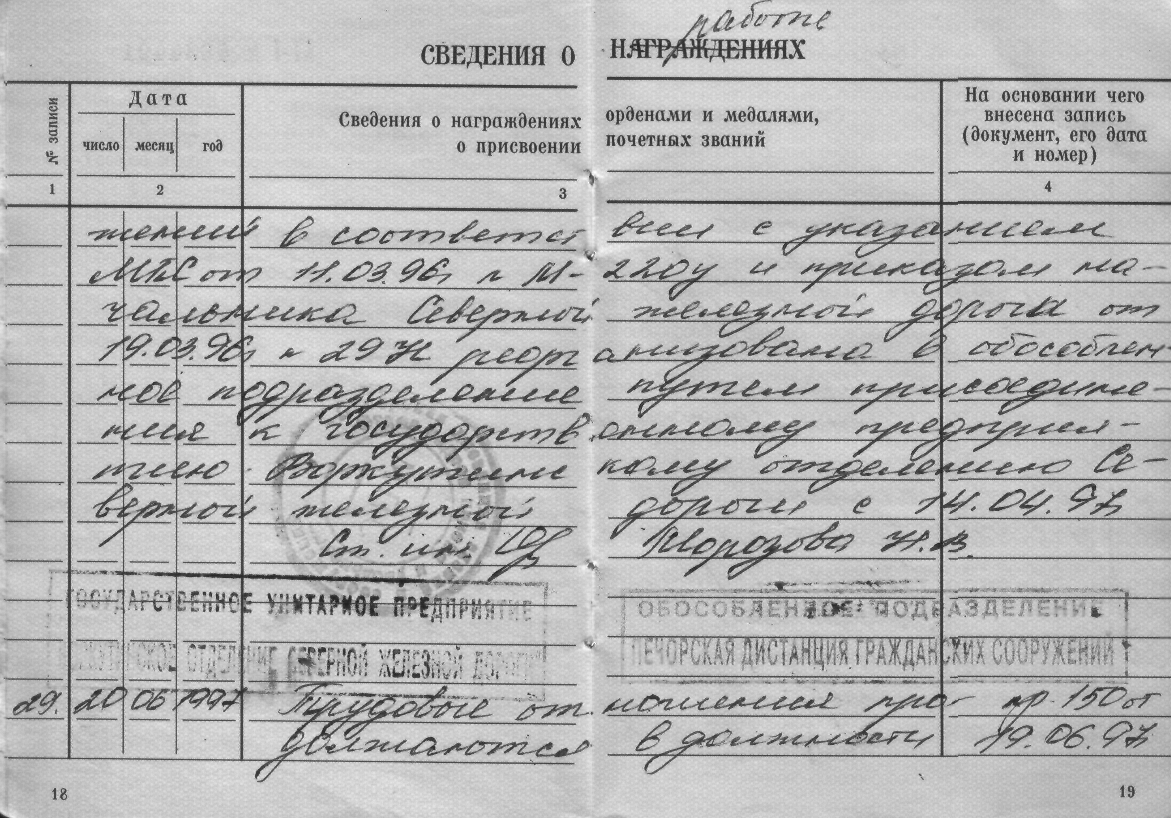 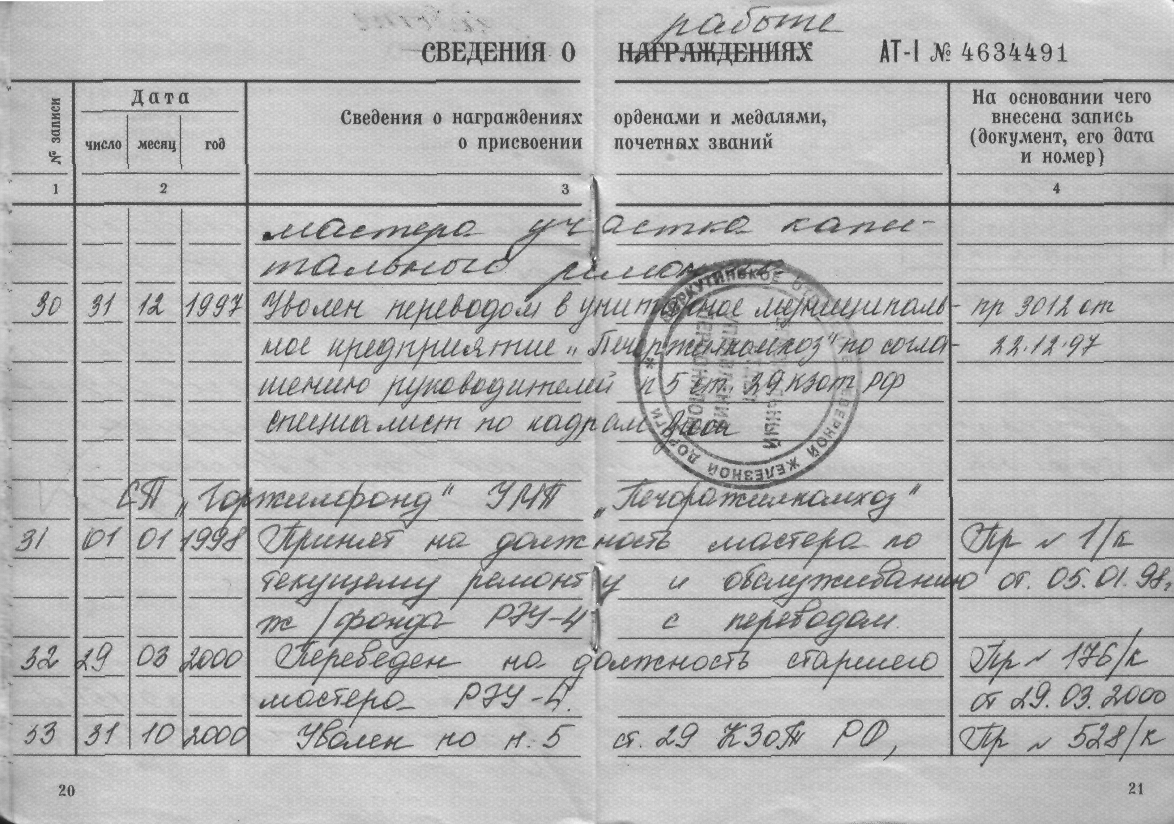 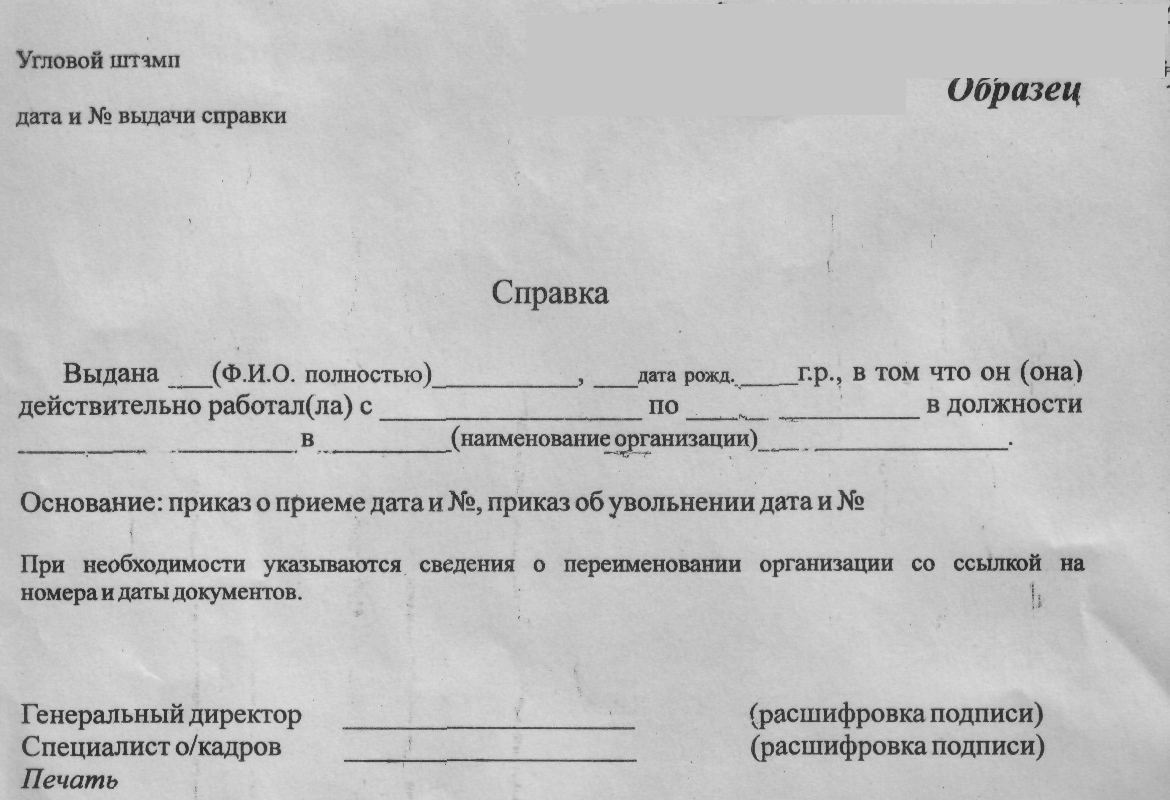 